Schweissaufsichtskurs EN 1090 „Level B“Schweissaufsichtskurs EN 1090 „Level B“Schweissaufsichtskurs EN 1090 „Level B“Schweissaufsichtskurs EN 1090 „Level B“Schweissaufsichtskurs EN 1090 „Level B“KursbeschreibungDie EN 1090-2 setzt für die Herstellung von geschweissten Tragwerken aus Stahl fachtechnische Kenntnisse der Schweissaufsicht voraus. Den Teilnehmern werden die fachtechnischen Kenntnisse vermittelt, welche für die Schweissaufsicht in der EXC2 für die Stufe B (Basiskenntnisse) erforderlich sind. Der Kurs bereitet die Teilnehmer auf das Fachgespräch mit dem EN1090-Auditor vor und beinhaltet unter Berücksichtigung der Anforderungen der EN 1090-2 folgende Schwerpunkte:Schweissprozesse und Schweissausrüstung, Werkstoffe und deren verhalten beim Schweissen, Schweissnahtunregelmässigkeiten, Prüfverfahren, Qualitätskontrollen, Personalanforderungen, Anforderungen an die Grundwerkstoffe und Schweisszusätze, Fertigungsunterlagen, Anforderungen an die werkseigene Produktionskontrolle WPKKursbeschreibungDie EN 1090-2 setzt für die Herstellung von geschweissten Tragwerken aus Stahl fachtechnische Kenntnisse der Schweissaufsicht voraus. Den Teilnehmern werden die fachtechnischen Kenntnisse vermittelt, welche für die Schweissaufsicht in der EXC2 für die Stufe B (Basiskenntnisse) erforderlich sind. Der Kurs bereitet die Teilnehmer auf das Fachgespräch mit dem EN1090-Auditor vor und beinhaltet unter Berücksichtigung der Anforderungen der EN 1090-2 folgende Schwerpunkte:Schweissprozesse und Schweissausrüstung, Werkstoffe und deren verhalten beim Schweissen, Schweissnahtunregelmässigkeiten, Prüfverfahren, Qualitätskontrollen, Personalanforderungen, Anforderungen an die Grundwerkstoffe und Schweisszusätze, Fertigungsunterlagen, Anforderungen an die werkseigene Produktionskontrolle WPKKursbeschreibungDie EN 1090-2 setzt für die Herstellung von geschweissten Tragwerken aus Stahl fachtechnische Kenntnisse der Schweissaufsicht voraus. Den Teilnehmern werden die fachtechnischen Kenntnisse vermittelt, welche für die Schweissaufsicht in der EXC2 für die Stufe B (Basiskenntnisse) erforderlich sind. Der Kurs bereitet die Teilnehmer auf das Fachgespräch mit dem EN1090-Auditor vor und beinhaltet unter Berücksichtigung der Anforderungen der EN 1090-2 folgende Schwerpunkte:Schweissprozesse und Schweissausrüstung, Werkstoffe und deren verhalten beim Schweissen, Schweissnahtunregelmässigkeiten, Prüfverfahren, Qualitätskontrollen, Personalanforderungen, Anforderungen an die Grundwerkstoffe und Schweisszusätze, Fertigungsunterlagen, Anforderungen an die werkseigene Produktionskontrolle WPKKursbeschreibungDie EN 1090-2 setzt für die Herstellung von geschweissten Tragwerken aus Stahl fachtechnische Kenntnisse der Schweissaufsicht voraus. Den Teilnehmern werden die fachtechnischen Kenntnisse vermittelt, welche für die Schweissaufsicht in der EXC2 für die Stufe B (Basiskenntnisse) erforderlich sind. Der Kurs bereitet die Teilnehmer auf das Fachgespräch mit dem EN1090-Auditor vor und beinhaltet unter Berücksichtigung der Anforderungen der EN 1090-2 folgende Schwerpunkte:Schweissprozesse und Schweissausrüstung, Werkstoffe und deren verhalten beim Schweissen, Schweissnahtunregelmässigkeiten, Prüfverfahren, Qualitätskontrollen, Personalanforderungen, Anforderungen an die Grundwerkstoffe und Schweisszusätze, Fertigungsunterlagen, Anforderungen an die werkseigene Produktionskontrolle WPKKursbeschreibungDie EN 1090-2 setzt für die Herstellung von geschweissten Tragwerken aus Stahl fachtechnische Kenntnisse der Schweissaufsicht voraus. Den Teilnehmern werden die fachtechnischen Kenntnisse vermittelt, welche für die Schweissaufsicht in der EXC2 für die Stufe B (Basiskenntnisse) erforderlich sind. Der Kurs bereitet die Teilnehmer auf das Fachgespräch mit dem EN1090-Auditor vor und beinhaltet unter Berücksichtigung der Anforderungen der EN 1090-2 folgende Schwerpunkte:Schweissprozesse und Schweissausrüstung, Werkstoffe und deren verhalten beim Schweissen, Schweissnahtunregelmässigkeiten, Prüfverfahren, Qualitätskontrollen, Personalanforderungen, Anforderungen an die Grundwerkstoffe und Schweisszusätze, Fertigungsunterlagen, Anforderungen an die werkseigene Produktionskontrolle WPKZertifikatDer Kurs wird in Anlehnung an die EWF Guideline 652r3-14:2014 abgewickelt. Nach der Kursteilnahme und der bestandenen Prüfung erhält der Teilnehmer ein Zertifikat.ZertifikatDer Kurs wird in Anlehnung an die EWF Guideline 652r3-14:2014 abgewickelt. Nach der Kursteilnahme und der bestandenen Prüfung erhält der Teilnehmer ein Zertifikat.ZertifikatDer Kurs wird in Anlehnung an die EWF Guideline 652r3-14:2014 abgewickelt. Nach der Kursteilnahme und der bestandenen Prüfung erhält der Teilnehmer ein Zertifikat.ZertifikatDer Kurs wird in Anlehnung an die EWF Guideline 652r3-14:2014 abgewickelt. Nach der Kursteilnahme und der bestandenen Prüfung erhält der Teilnehmer ein Zertifikat.ZertifikatDer Kurs wird in Anlehnung an die EWF Guideline 652r3-14:2014 abgewickelt. Nach der Kursteilnahme und der bestandenen Prüfung erhält der Teilnehmer ein Zertifikat.Voraussetzung für die TeilnahmeEin Berufsabschluss in der metallverarbeitenden Industrie oder mehrjährige Erfahrung in der Schweisstechnik.Voraussetzung für die TeilnahmeEin Berufsabschluss in der metallverarbeitenden Industrie oder mehrjährige Erfahrung in der Schweisstechnik.Voraussetzung für die TeilnahmeEin Berufsabschluss in der metallverarbeitenden Industrie oder mehrjährige Erfahrung in der Schweisstechnik.Voraussetzung für die TeilnahmeEin Berufsabschluss in der metallverarbeitenden Industrie oder mehrjährige Erfahrung in der Schweisstechnik.Voraussetzung für die TeilnahmeEin Berufsabschluss in der metallverarbeitenden Industrie oder mehrjährige Erfahrung in der Schweisstechnik.Kurse und Prüfungen 2023Kurse und Prüfungen 2023Kurse und Prüfungen 2023Kurse und Prüfungen 2023Kurse und Prüfungen 2023Kurs 27.11. – 01.12.2023 27.11. – 01.12.2023WinterthurCHF 2‘500.00Prüfung 01.12.2023 nachmittags 01.12.2023 nachmittagsWinterthurCHF 350.00TeilnehmerTeilnehmerTeilnehmerTeilnehmerTeilnehmerAkad. Grad / TitelAkad. Grad / TitelNameNameVornameVornameWohnadresseWohnadresseGeburtsdatumGeburtsdatumE-MailE-MailMobilenummerMobilenummerErlernter BerufErlernter BerufAktuelle FunktionAktuelle FunktionErfahrungszeit in der SchweisstechnikErfahrungszeit in der Schweisstechnik. . . . . . . Jahre. . . . . . . Jahre. . . . . . . JahreFirmaFirmaFirmaNameAdresseAnsprechpersonTelefonnummerE-MailRechnungsadresse (Angabe nur erforderlich, falls abweichend von Firmenadresse)Rechnungsadresse (Angabe nur erforderlich, falls abweichend von Firmenadresse)Rechnungsadresse (Angabe nur erforderlich, falls abweichend von Firmenadresse)NameAdresseAnsprechpersonTelefonnummerE-MailRechnungslegung / ZahlungsbedingungDie Rechnungslegung erfolgt ca. 14 Tage vor Kursbeginn. Die Gebühren zzgl. MwSt. sind vor Beginn des Kurses zu begleichen. Wir bitten um Ihr Verständnis, dass ein Teilnehmer dessen Rechnung nicht beglichen wurde, vom Kurs ausgeschlossen wird.Rechnungslegung / ZahlungsbedingungDie Rechnungslegung erfolgt ca. 14 Tage vor Kursbeginn. Die Gebühren zzgl. MwSt. sind vor Beginn des Kurses zu begleichen. Wir bitten um Ihr Verständnis, dass ein Teilnehmer dessen Rechnung nicht beglichen wurde, vom Kurs ausgeschlossen wird.Rechnungslegung / ZahlungsbedingungDie Rechnungslegung erfolgt ca. 14 Tage vor Kursbeginn. Die Gebühren zzgl. MwSt. sind vor Beginn des Kurses zu begleichen. Wir bitten um Ihr Verständnis, dass ein Teilnehmer dessen Rechnung nicht beglichen wurde, vom Kurs ausgeschlossen wird.StornierungsbedingungenWenn Sie den Kurs stornieren müssen, teilen Sie uns dies bitte schriftlich mit.Es gelten folgende Bedingungen:Bei einer Stornierung später als 14 Tage vor Kursbeginn werden 80 % der Kurskosten in Rechnung gestellt.Bei einer Stornierung später als 7 Tage vorher, bei Nichterscheinen oder bei Abbruch wird der gesamte Aufwand bzw. die gesamte Gebühr in Rechnung gestellt.Wenn der ursprünglich genannte Teilnehmer verhindert ist, kann von der Firma ein entsprechender Ersatzteilnehmer gestellt werden.StornierungsbedingungenWenn Sie den Kurs stornieren müssen, teilen Sie uns dies bitte schriftlich mit.Es gelten folgende Bedingungen:Bei einer Stornierung später als 14 Tage vor Kursbeginn werden 80 % der Kurskosten in Rechnung gestellt.Bei einer Stornierung später als 7 Tage vorher, bei Nichterscheinen oder bei Abbruch wird der gesamte Aufwand bzw. die gesamte Gebühr in Rechnung gestellt.Wenn der ursprünglich genannte Teilnehmer verhindert ist, kann von der Firma ein entsprechender Ersatzteilnehmer gestellt werden.StornierungsbedingungenWenn Sie den Kurs stornieren müssen, teilen Sie uns dies bitte schriftlich mit.Es gelten folgende Bedingungen:Bei einer Stornierung später als 14 Tage vor Kursbeginn werden 80 % der Kurskosten in Rechnung gestellt.Bei einer Stornierung später als 7 Tage vorher, bei Nichterscheinen oder bei Abbruch wird der gesamte Aufwand bzw. die gesamte Gebühr in Rechnung gestellt.Wenn der ursprünglich genannte Teilnehmer verhindert ist, kann von der Firma ein entsprechender Ersatzteilnehmer gestellt werden.KursteilnehmerKursteilnehmerFirmaDatum / UnterschriftDatum / UnterschriftDatum / Unterschrift / Stempel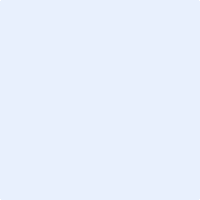 